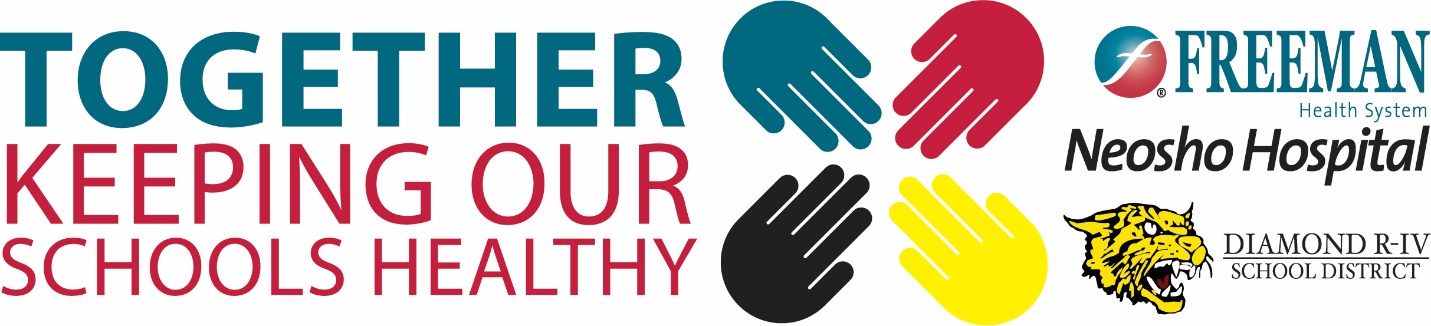 Telemedicine – educación alumno/padresTelemedicine – student/parent educationPROPÓSITO: Mantener los alumnos sanos y en sus clases utilizando TELEMEDICINE 
para proveer tratamiento pronto y conveniente desde la escuela de su hijo/a. Con autorización de los padres los estudiantes pueden ser consultados por un proveedor de Freeman a través de telehealth desde la oficina de la enfermería de la escuela. Los Padres pueden acompañar en la cita desde su celular, computador u otro aparato inteligente sin tener que dejar su trabajo o su casa.  Como funciona:Su hijo/a se enferma en la escuela y va a la enfermería escolar. La enfermera reconoce que su hijo/a necesita ser visto por un proveedor antes de poder regresar a clase y sigue el proceso normal al notificar a los padres.3.   Los padres tienen la opción de usar el programa TELEMEDICINE en la oficina de la enfermera. Los padres pueden participar en la consulta TELEMEDICINE desde su trabajo/casa usando su celular, computadora o IPAD.4.   Cuando se escoge TELEMEDICINE, la enfermera escolar mandara el número telefónico de los padres a un representante de Freeman.5.   El representante de Freeman llamara a los padres para obtener permiso de tratamiento para el hijo/a, discutir formas de pago, obtener documentación apropiada, y obtener el historial médico del hijo/a. Freeman mandara un enlace privado que le permitirá estar en la visita TELEMEDICINE, y podrá interactuar con el proveedor, la enfermera escolar, y su hijo/a. Si los padres no tienen acceso a un aparato inteligente, pueden estar presente por teléfono.6.  Si se necesitan prescripciones, se le mandaran a la farmacia que los padres escojan.7.  Si son necesarios más exámenes para diagnosticar, será discutido con los padres durante la consulta TELEHEALTH. El padre tendrá la opción de que el proveedor ordene los exámenes en Freeman, O el proveedor mandara las órdenes a los padres para ser completadas en la localidad de preferencia.       (Los resultados de exámenes solo pueden ser dados al padre/madre o guardián legal  
      del menor.)8. Al completar la consulta TELEMEDICINE, el proveedor médico y la enfermera escolar determinaran si el estudiante puede regresar a clase o si necesita irse a casa.El Costo:Las consultas TELEMEDICINE cuestan $35.00 tasa fija. Los pacientes para los cuales Freeman este en red para los servicios telemedicine tendrán la opción de que los $35.00 sean cobrados a su seguro médico por el servicio O podrán escoger pagar $35.00 tasa fija y no se llenara ningún seguro. (Si usted pide que se le cobre a su seguro médico por la visita TELEMEDICINE, es requerido que Freeman siga las reglas de facturación de su plan médico)Las condiciones que pueden ser atendidas por TELEMEDICINE: Las visitas TELEMEDICINE pueden ser usadas para la mayoría de condiciones menores que ocurren de inmediato, tales como:Tos                                Quejas estomacalesResfriado                     Dificultad para respirar o silbidoCongestión                  Sarpullido o irritaciones de pielFiebre                           Ojo rojo/conjuntivitis  Dolor de oído              Alergias estacionalesDolor de garganta      PiojosDolor de cabeza          Heridas menores**Si su condición va más allá de lo que se pueda asesorar apropiadamente por TELEMEDICINE, se le ofrecerá una cita de prioridad para ver a un proveedor. **Si el proveedor determina durante su visita TELEMEDICINE que su condición requiere una visita en persona, se le ofrecerá una cita de prioridad para ver a un proveedor de Freeman ese mismo día, y su pago de $35 será acreditado hacia la visita de oficina en persona. Si por alguna razón no pueden llegar a la cita ese mismo día, el pago de $35.00 se usara para la visita TELEMEDICINE que ya completo. 